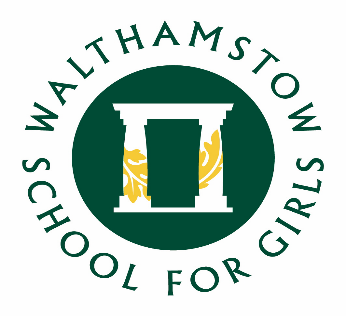 WALTHAMSTOW SCHOOL FOR GIRLS“NEGLECT NOT THE GIFT THAT IS IN THEE”Teacher of English 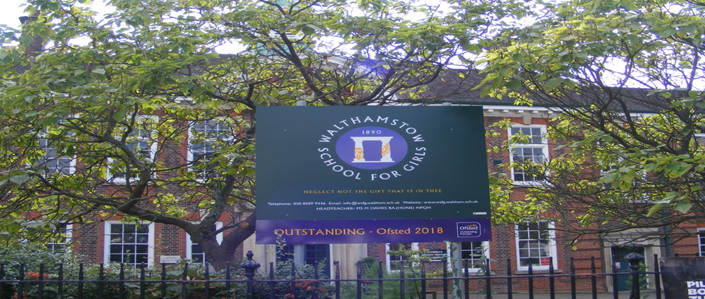 Required for September 2021May 2021Dear ApplicantThank you for requesting an application pack for the post of Teacher of English.Walthamstow School for Girls is a high achieving, oversubscribed, diverse school which is regularly in the top 10% nationally for progress, significantly above the national average in all key indicators, and is at the centre of the vibrant local community of Waltham Forest (the first London Borough of Culture). We have an ambition to become ‘world class’ and a commitment to work with other professionals both locally, nationally and internationally, through our Erasmus links.  We won the national High Aspiration Award for the progress made by disadvantaged students and have won SSAT Achievement and Progress awards annually since 2014. We have been awarded the SSAT Exceptional Education standard twice; in 2017, for Leadership through Moral Purpose, and, in 2018, for Systems: use of assessment, data, policies and monitoring to support teaching and learning. We were awarded Teaching School and National Support School Status in September 2017. In June 2018, following a Section 8 inspection, we were awarded an Ofsted ‘outstanding’ judgement in all categories.Our students are ambitious and hard-working; they embrace the range of opportunities offered to them both during and beyond the school day. This is highlighted not only by our exceptional examination results but also by the maturity of the girls, their sense of responsibility, community and fun. They are a delight to work with.We offer excellent facilities to both staff and students. Our acclaimed architect designed site is an oasis of green and a pleasure to work in. It is well served by transport connections, being just ten minutes’ walk away from Walthamstow Central tube and overground station and five minutes’ walk from the popular Walthamstow ‘village’, and creative and restaurant quarter. We pride ourselves on working hard to retain our role as an important part of the local community. Examples of this commitment can be seen in our weekly Greensheets. Our staff are inclusive and friendly, with regular social and wellbeing events as well as charity fundraising. We are committed to Safer Recruitment practices and procedures and shortlisted applicants will be questioned about their commitment to the safeguarding of young people. The successful candidate will be subject to an enhanced DBS clearance.Thank you for taking an interest in this position. I do hope that having read more about the school you will decide to apply for the post.  I look forward to receiving your application. Please note that it will not be possible to give feedback to unsuccessful applicants, other than those called for interview. Thank you for your understanding and good luck with your career in education.Helen MarriottHeadteacher, MA (Cantab), NPQHHistory In January 1890, a circular stated that a “school for girls” was to be opened in Walthamstow. Miss Hewett was appointed as the first Headmistress and remained until she retired in 1924. There were 49 girls, whose ages ranged from 7-16 years.  At this time there were only five teachers, two of whom were graduates. 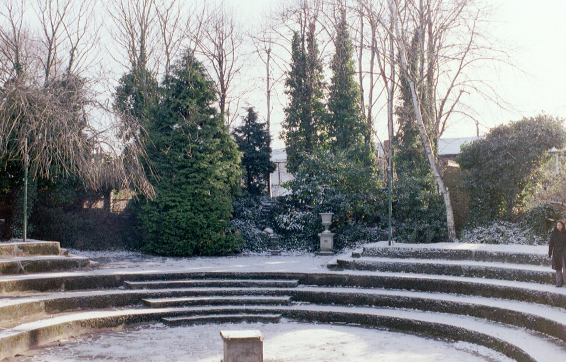 Our original building was in West Avenue Road and when student numbers grew the school moved to Church Hill House, where a church now stands. It was in September 1913 that 243 girls came to the present building with the Greek Amphitheatre being added in the 1920s. In January 2010 our most recent refurbishment and rebuilding work was completed as part of the Building Schools for the Future Programme.  This work has given us the unique blend of traditional and state of the art facilities that we currently enjoy at our school.Our school in 2020Walthamstow School for Girls is a high achieving, oversubscribed, diverse school which is regularly in the top 10% nationally for progress, significantly above the national average in all key indicators at Key Stage 4, and is at the centre of the vibrant local community of Waltham Forest (the 2019 and first London Borough of Culture). Our most recent results can be found on our website. We have an ambition to become ‘world class’ and a commitment to work with other professionals both locally, nationally and internationally, through our Erasmus links.  We won the national High Aspiration Award for the progress made by disadvantaged students in 2015 and have won SSAT Achievement and Progress awards annually since 2014. We have been awarded the SSAT Exceptional Education standard twice; in 2017, for Leadership through Moral Purpose, and, in 2018, for Systems: use of assessment, data, policies and monitoring to support teaching and learning. We were awarded Teaching School and National Support School Status in July 2017. In June 2018, following a Section 8 inspection, we were awarded an ‘outstanding’ judgement in all categories. 
Students and staffEvery one of our 900 students is valued equally as an individual with different gifts and talents, reflecting our commitment to the school motto “Neglect not the gift that is in thee”. We offer strong pastoral support and regular monitoring, target setting and dialogue with students and parents/carers. Our students are encouraged to express themselves, to be creative, to have high aspirations and to challenge stereotypes. There is a strongly ethos of equality at this school.Our students are also ambitious and hard-working; they embrace the range of opportunities offered to them both during and beyond the school day. This is highlighted not only by our exceptional examination results but also by the maturity of the girls, their sense of responsibility, community and fun. They are a delight to work with.One of the school’s strengths is the quality of the staff we are able to attract and keep. Our teachers ensure lessons are stimulating and challenging.  Students work with enthusiasm and interest in classrooms where there is a calm atmosphere suitable for learning. The broad and balanced curriculum ensures that all students are extremely well equipped to continue their education.Our environmentWe offer excellent facilities to both staff and students. Our acclaimed architect designed buildings and facilities make a stunning learning and working environment. Our £18 million rebuild project, completed in 2010, dramatically extended and enhanced our accommodation. We have state-of-the-art facilities in science, technology and performing arts, as well as a fantastic dining hall, two assembly halls and social areas. 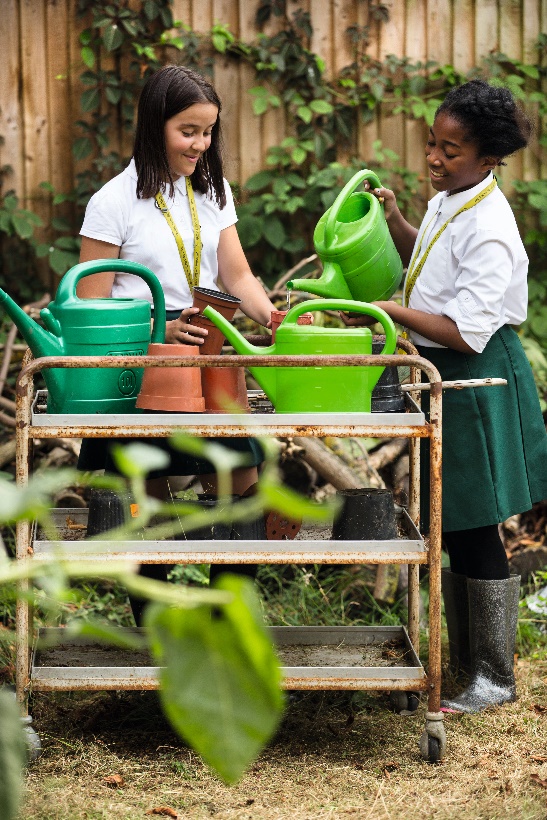 Situated in beautiful landscaped grounds, the school’s outside space encourages play and creativity as well as quiet reflection and study. Unusually for a London school, our buildings are surrounded by mature trees and lawns, a pond area and our Greek amphitheatre. We have an allotment area which invites students to learn how to grow fruit and vegetables, some of which are then used by our chef. Our site is an oasis of green and a pleasure to work in. It is well served by transport connections, being just ten minutes’ walk away from Walthamstow Central tube and rail station and five minutes’ walk from the popular Walthamstow ‘village’, creative and restaurant quarter. We pride ourselves on working hard to retain our role as an important part of the local community. Examples of this commitment can be seen in our weekly Greensheets. Our staff are inclusive and friendly, with regular social and wellbeing events as well as charity fundraising. Educating and empowering young womenOur role is to educate tomorrow’s women to be confident, articulate and able to discuss and debate intelligently. Through a range of activities and opportunities, students are helped to develop their leadership qualities, their sense of community and global responsibility as citizens of the world in line with our G.R.E.E.N. values.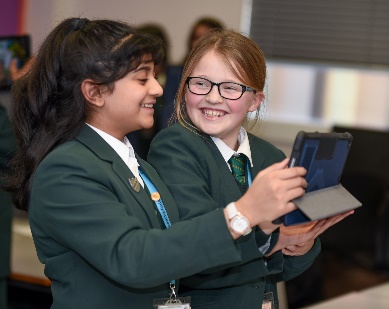 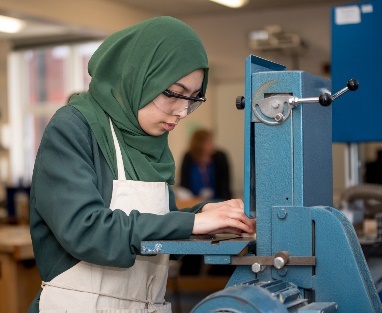 The G.R.E.E.N. valuesThis school feels safe, kind and caring. We are not driven by results – we seem to be driven to produce fabulous young women 
Ethos of the school, supportive colleagues and strong management with compassionI value the ethos of hard work in the students and how the school promotes kindness, tolerance and maturity amongst the students 
Atmosphere of diversity, respect and inclusion
Freedom to teach in a range of styles 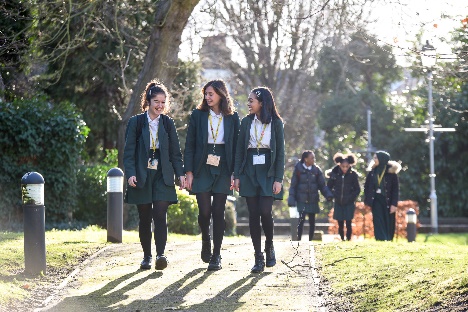 Job title:		Classroom TeacherReporting to: 		Head of Faculty (HOF)Responsible for:	The provision of a full learning experience and support for students.Safeguarding and promoting the welfare of all students.Liaising with:	Teachers and support staff, LEA representatives, external agencies and parents/carers.Working time:	Full time as specified with in STPCDSalary: 		Classroom Teachers’ Pay Scale Disclosure:		EnhancedWhilst every effort has been made to explain the main duties and responsibilities of the post, each individual task undertaken may not be identified.The school will endeavour to make any necessary reasonable adjustments to the job and the working environment to enable access to employment opportunities for disabled job applicants or continued employment for any employee who develops a disabling condition.This job description is current at the date below but will be reviewed on an annual basis and, following consultation with you, may be changed to reflect or anticipate changes in the job requirements which are commensurate with the job title and grade.March 2020This school is committed to safeguarding and promoting the welfare of children and young people and expects all staff and volunteers to share this commitment.This school is committed to safeguarding and promoting the welfare of children and young people and expects all staff and volunteers to share this commitment.The English Faculty is a dynamic and exciting one currently consisting of seven enthusiastic and committed English specialists and further English specialists from outside the faculty. The Faculty is a well-established team with a reputation for innovative curriculum development and effective and creative teaching and learning styles. The Faculty’s work is often modelled as good practice for other faculty areas. The Faculty adds value significantly in excess of national expectations across both Key Stages.Classes are taught in mixed ability groups in both Key Stages where all lessons are thoroughly differentiated to cater for all our students’ needs. In-class support is provided by members of the Learning Support Department who also tailor make resources, collaborate with English teachers and team teach. Classes in Key Stage 3 are taught in groups of 30; Key Stage 4 classes are between 22 and 26.At Walthamstow School for Girls, English is an extremely popular area of the curriculum and emphasis is placed on development of the students’ skills and confidence in reading, writing, speaking and listening as well as the development of independent learners. The Faculty is well equipped with audio visual resources and student iPads and makes extensive use of the school’s other facilities. The Faculty electronically stores resources centrally for all to use and colleagues regularly contribute to this forum. All six rooms have interactive whiteboards and classroom teachers are issued their own iPad to further enhance teaching and learning. The Faculty is well stocked and texts are regularly updated.The Faculty has shared schemes of work in place for both Key Stages which cover the requirements of the National Curriculum, and ensure students’ steady progression of key skills and the GCSE syllabus. These consist of carefully devised sequences which respect students’ diversity, stimulate their interests and introduce them to challenges. The Faculty regularly updates and modifies schemes of work to ensure students are developing the appropriate skills for lifelong learning and are continually being offered the appropriate level of challenge. The department works closely with the Librarian to promote reading, and the school also successfully run the Accelerated Reader Programme. We regularly facilitate writing competitions and a number of our students have had work published in creative writing anthologies. At Key Stage 4 all students follow the WJEC Eduqas English Literature and AQA English Language GCSE courses. The Faculty has a strong tradition of excellent GCSE results and many students study English at post 16 level. The English faculty achieved excellent results in English in 2019, with 45% of girls achieving a 7 – 9 and 93% achieving a grade 4 – 9 in Literature; Language results were also very pleasing, with 29% achieving a 7 – 9 and 82% achieving grade 4 – 9 in Language. Results continued to be excellent in 2020, with 28% achieving a grade 7 - 9 and 90% achieving grade 4 – 9 in English Language. For English Literature, 42% of students achieved a grade 7 – 9 and 94% achieved a grade 4 – 9 in 2020.Ongoing curriculum development is at the core of the English Faculty’s work. We have made significant and exciting progress in many areas including; media, ICT, multicultural literature, and oracy support materials.The Faculty provides a range of quality extra curriculum events which support and reaffirm the schools’ ethos and engender a sense of the school as a community of readers and writers. These range from annual poetry and short story competitions, visiting workshops, International Women’s Day celebrations and working with Shakespeare’s Globe.We have an energetic team, learn from each other and are dedicated to providing the best education for our students. We are keen to learn and experiment with new teaching and learning pedagogy and always rise to the challenge.May 2021Outlined below are some of the additional benefits available to staff working at Walthamstow School for Girls.Cycle 2 work schemeThis benefit offers staff the opportunity to make tax and national insurance savings whilst keeping fit at the same time.Commitment to CPDWe actively encourage CPD to all staff. We regularly provide whole school CPD as part of the school calendar, as well as opportunities for individual CPD requests. 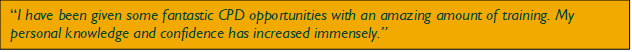 Eye TestsAll staff using computer equipment should have eye and eyesight checks at regular intervals.  Eyesight testing should also happen where staff experience visual difficulties, which may reasonably be considered to be caused by computer work. Staff working within schools in the London Borough of Waltham Forest may be entitled to reimbursement of some costs associated with vision testing and the frames and lenses needed to enable them to work safely on display screen equipment.Staff WellbeingAs part of our CPD for staff we include session related to staff wellbeing.  There are also opportunities for staff to participate in various activities as individuals.  At Walthamstow School for Girls we also offer a staff running club, Badminton club, Boxfit exercise sessions, yoga and the London Club (historical walks around London).Workplace Options - Employee Assistance Provider
A confidential counselling, help and information service is provided for all those employed by Waltham Forest and is available free of charge 24 hours a day, every day of the year. This service can help with a range of problems from practical everyday matters to sensitive and emotional issues. For further information please call 0800 328 1437 or contact: www.employeeassistance.org.uk 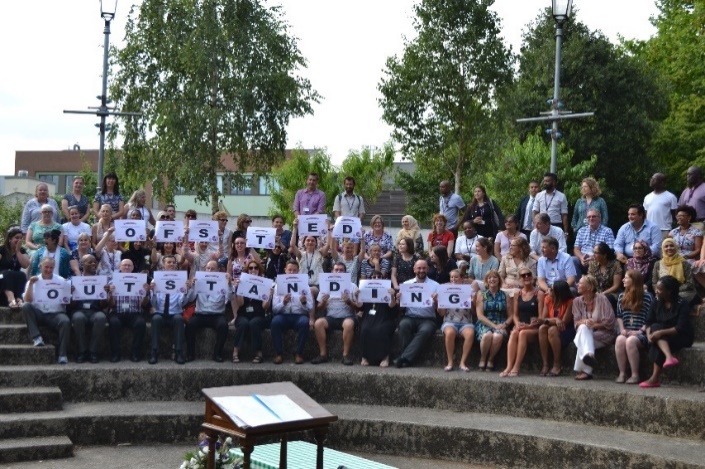 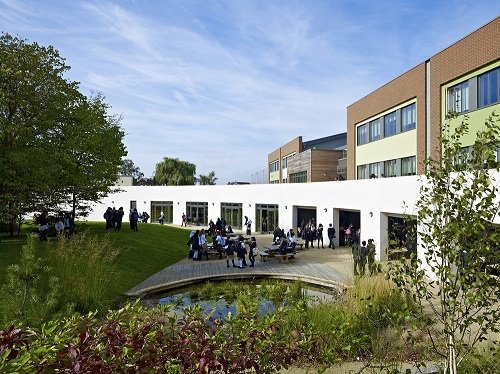 For further information about our school please visit our website: www.wsfg.waltham.sch.uk 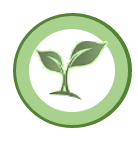 The value GROWTH is based on the work by Carol Dweck on growth mindset.  Having a growth mindset encourages the belief that we can all improve at whatever we put our minds to with practice and perseverance.  It encourages learning, effort and stickability.  It also promotes the importance of reflection and criticism as tools to move us forward.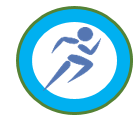 The value RESILIENCE represents the notion that, on any learning journey, there will be obstacles.  With RESILIENCE and perseverance, these obstacles can be overcome and the final goal more rewarding.  The key is not to be fearful of these obstacles and to accept that mistakes and challenges are an important part of learning.  The learning line is an effective symbol for resilience and for assessment for learning.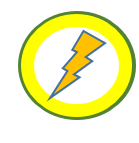 The value ENERGY is the centre of our vision.  It encourages focus and enthusiasm from everyone.  This ENERGY could be represented in the attitude of students as well as in staff morale, parent and governor involvement.  It promotes positivity and supports all of the other G.R.E.E.N. values.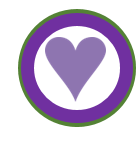 The value EMPATHY promotes community spirit in many dimensions.  It signifies self-awareness as well as respect for each other despite our differences.  In addition to this, it illustrates that none of us are alone on our learning journey and that, through collaboration, success can be greater.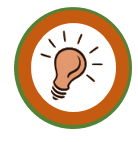 The value NEWNESS is vital in an ever changing world.  This encourages us to be open to new ideas, techniques, technologies and challenges.  It encourages us all to step out of our comfort zones as this is where the deepest learning and the greatest success can be achieved.Core PurposeUnder the reasonable direction of the Headteacher, carry out the professional duties of a school teacher as set out in the current School Teachers’ Pay and Conditions Document (STPCD)To implement and deliver an appropriately broad, balanced relevant and differentiated curriculum for students and to support a designated area as appropriate To monitor and support the overall progress and development of students as a Teacher/Form TutorTo facilitate and encourage a learning experience which 	provides students with the opportunity to achieve their individual potentialTo contribute to raising standards of student attainmentTo share and support the school’s responsibility to provide and monitor opportunities for personal and 	academic growth.TeachingTo teach students according to their individual educational needs, including the setting and marking of work according to the school’s policiesTo assess, record and report on the attendance, progress, development and attainment of students and to keep such records as are requiredTo provide, or contribute to, oral and written assessments, reports and references relating to individual students and groups of studentsTo ensure that ICT, Literacy, Numeracy and school subject specialism(s) are reflected in the teaching/learning experience of studentsTo undertake a designated programme of teaching on a ratio of 40/50 periodsTo ensure a high quality of learning experience for students which meets internal and external quality standardsTo prepare and update subject materialsTo use a variety of delivery methods which will stimulate learning appropriate to student needs and demands of the syllabusTo maintain discipline in accordance with the school’s procedures, and to encourage and model good practice with regard to punctuality, behaviour, standards of work and homeworkTo undertake assessment of students as requested by external examination bodies, departmental and school proceduresTo mark, grade and give written/verbal and diagnostic feedback as requiredOperational / Strategic PlanningTo assist in the development of appropriate syllabi, resources, schemes of work, marking policies and teaching strategies in the faculty To contribute to the faculty’s development plan and its implementationTo plan and prepare courses and lessonsTo contribute to the whole school’s planning activitiesCurriculum Provision and DevelopmentTo assist the HOF in ensuring that the curriculum area provides a range of teaching which complements the school’s strategic objectives and continues to be relevant to the needs of students, examining and awarding bodies and the school’s aims StaffingTo take part in the school’s staff development programme by participating in arrangements for further training and professional development To continue personal development in the relevant areas including subject 	knowledge and teaching periods To engage actively in the Performance Management Review processTo ensure the effective/efficient development of classroom supportTo work as a member of a designated team and to contribute positively to effective working relationships within schoolQuality AssuranceTo help implement school quality procedures and to adhere to thoseTo contribute to the process of monitoring and evaluation of the curriculum area in line with agreed school procedures, including evaluation against quality standards and performance criteria.  To seek/implement modification and improvement where requiredTo review, from time, to time methods of teaching and programmes of workTo take part, as may be required, in the review, development and management of activities relating to the curriculum, organisation and pastoral functions of the schoolManagement InformationTo maintain appropriate records and to provide relevant accurate and up to date information for MIS, registers etcTo complete the relevant documentation to assist in the tracking of studentsTo track student progress and use information to inform teaching and learningCommunications and LiaisonTo communicate effectively with the parents/carers of students as appropriateWhere appropriate, to communicate and co-operate with persons or bodies outside the schoolTo follow agreed policies for communications in the schoolTo take part in liaison activities such as parents’ evenings, review days and liaison events with partner schools To contribute to the development of effective subject links with external agencies ResourcesTo assist the HOF in identifying resource needs and to contribute to the efficient/effective use of physical resourcesTo co-operate with other staff to ensure a sharing and effective usage of resources to benefit the school, faculty and the students Pastoral SystemTo be a Form Tutor to an assigned group of studentsTo promote the general progress and well-being of individual students and of the form tutor group as a whole To liaise with a Curriculum Leader to ensure the implementation of the school’s Pastoral SystemTo register students, accompany them to assemblies, encourage their full attendance at all lessons and their participation in other aspects of school lifeTo evaluate and monitor the progress of students and keep up-to-date student records as may be requiredTo contribute to the preparation of action plans and progress files and other reportsTo alert the appropriate staff to problems experienced by students and to make recommendations as to how these may be resolvedTo communicate as appropriate, with the parents of students and with persons or bodies outside the school concerned with the welfare of individual students, after consultation with the appropriate staff.To apply the Behaviour Management systems so that effective learning can take placeTo deliver a tutorial programme of activities relevant to the tutor group as advised by line managerTo attend annual reviews for assigned students who are on the SEN registerSchool EthosTo support the school ethos, aims and policiesWhole School ContributionTo play a full part in the life of the school community, to support its distinctive aims and ethos and to encourage staff and students to follow this exampleTo promote actively the school’s policiesTo continue professional developmentTo comply with the school’s Health and Safety policy and undertake risk assessments as appropriateCriteriaEssentialDesirableAssessed by applicationAssessed by selection processQualificationsQualificationsQualificationsQualificationsQualificationsQualifications1A good honours degree or equivalent//2Qualified Teacher Status (QTS)//Professional experience and knowledgeProfessional experience and knowledgeProfessional experience and knowledgeProfessional experience and knowledgeProfessional experience and knowledgeProfessional experience and knowledge3Proven classroom expertise as a BT or have one or more years’ experience///4A willingness to develop and deliver GCSE Film Studies, a new course for the faculty to offer students///5An ability to plan, deliver and evaluate sequences of work and individual lessons///6An ability to constantly monitor students’ achievements and adapt teaching to the needs of the class with the support of the Head of Faculty of teaching/working in a single sex educational environment///7Understanding and knowledge of the appropriate use of a range of differentiation techniques///8The ability to contribute to the work within the faculties, both as a member of a team and individually///9A commitment to the promotion of anti-sexism, anti-racism and equality of opportunity in all aspects of their work within the school///Professional aptitudes, qualities and skillsProfessional aptitudes, qualities and skillsProfessional aptitudes, qualities and skillsProfessional aptitudes, qualities and skillsProfessional aptitudes, qualities and skillsProfessional aptitudes, qualities and skills10A willingness to contribute to the extra-curricular activities within the faculty and support ongoing projects//11A willingness to learn new skills and develop existing skills as a part of a program of professional development, with the aim of using this development to further their career///12Personal qualities and skills that can contribute to the school’s pastoral system///13An ability to effectively organise their workload, be energetic and have a sense of humour//